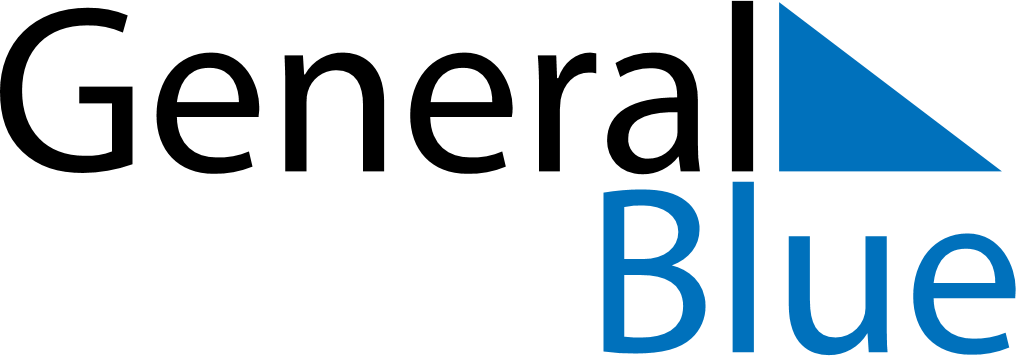 June 2024June 2024June 2024June 2024June 2024June 2024June 2024Milton, Otago, New ZealandMilton, Otago, New ZealandMilton, Otago, New ZealandMilton, Otago, New ZealandMilton, Otago, New ZealandMilton, Otago, New ZealandMilton, Otago, New ZealandSundayMondayMondayTuesdayWednesdayThursdayFridaySaturday1Sunrise: 8:12 AMSunset: 5:03 PMDaylight: 8 hours and 51 minutes.23345678Sunrise: 8:13 AMSunset: 5:03 PMDaylight: 8 hours and 50 minutes.Sunrise: 8:13 AMSunset: 5:02 PMDaylight: 8 hours and 48 minutes.Sunrise: 8:13 AMSunset: 5:02 PMDaylight: 8 hours and 48 minutes.Sunrise: 8:14 AMSunset: 5:02 PMDaylight: 8 hours and 47 minutes.Sunrise: 8:15 AMSunset: 5:01 PMDaylight: 8 hours and 46 minutes.Sunrise: 8:16 AMSunset: 5:01 PMDaylight: 8 hours and 45 minutes.Sunrise: 8:16 AMSunset: 5:01 PMDaylight: 8 hours and 44 minutes.Sunrise: 8:17 AMSunset: 5:00 PMDaylight: 8 hours and 43 minutes.910101112131415Sunrise: 8:18 AMSunset: 5:00 PMDaylight: 8 hours and 42 minutes.Sunrise: 8:18 AMSunset: 5:00 PMDaylight: 8 hours and 41 minutes.Sunrise: 8:18 AMSunset: 5:00 PMDaylight: 8 hours and 41 minutes.Sunrise: 8:19 AMSunset: 5:00 PMDaylight: 8 hours and 40 minutes.Sunrise: 8:19 AMSunset: 5:00 PMDaylight: 8 hours and 40 minutes.Sunrise: 8:20 AMSunset: 5:00 PMDaylight: 8 hours and 39 minutes.Sunrise: 8:20 AMSunset: 4:59 PMDaylight: 8 hours and 39 minutes.Sunrise: 8:21 AMSunset: 4:59 PMDaylight: 8 hours and 38 minutes.1617171819202122Sunrise: 8:21 AMSunset: 4:59 PMDaylight: 8 hours and 38 minutes.Sunrise: 8:22 AMSunset: 4:59 PMDaylight: 8 hours and 37 minutes.Sunrise: 8:22 AMSunset: 4:59 PMDaylight: 8 hours and 37 minutes.Sunrise: 8:22 AMSunset: 5:00 PMDaylight: 8 hours and 37 minutes.Sunrise: 8:22 AMSunset: 5:00 PMDaylight: 8 hours and 37 minutes.Sunrise: 8:23 AMSunset: 5:00 PMDaylight: 8 hours and 37 minutes.Sunrise: 8:23 AMSunset: 5:00 PMDaylight: 8 hours and 37 minutes.Sunrise: 8:23 AMSunset: 5:00 PMDaylight: 8 hours and 37 minutes.2324242526272829Sunrise: 8:23 AMSunset: 5:01 PMDaylight: 8 hours and 37 minutes.Sunrise: 8:23 AMSunset: 5:01 PMDaylight: 8 hours and 37 minutes.Sunrise: 8:23 AMSunset: 5:01 PMDaylight: 8 hours and 37 minutes.Sunrise: 8:23 AMSunset: 5:01 PMDaylight: 8 hours and 37 minutes.Sunrise: 8:23 AMSunset: 5:02 PMDaylight: 8 hours and 38 minutes.Sunrise: 8:23 AMSunset: 5:02 PMDaylight: 8 hours and 38 minutes.Sunrise: 8:23 AMSunset: 5:03 PMDaylight: 8 hours and 39 minutes.Sunrise: 8:23 AMSunset: 5:03 PMDaylight: 8 hours and 39 minutes.30Sunrise: 8:23 AMSunset: 5:04 PMDaylight: 8 hours and 40 minutes.